Objednávka č: 0-102/05792291/20Objednávám u Vaší tiskárny zakázku - tisk letáků INTEGRACE OBLASTI VOTICKO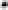 Parametry tisku:název: DL Integrace oblasti Votickovazba: Vl (2 spony, na delší straně vlevo)formát: 99 x 210 mm (DL)formát všitého prostředního složeného listu: 297 x 210 mm (A4) všitý v 1/3. a složený dovnitř ve 2/3 (tiskový formát) viz přílohy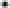 složené DL dovnitř  barva: 4/4 CMYK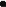 počet stran: 28 stran + všitý prostřední složený listpapír: 90g křída lesknáklad: 20.000 ks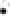 balení: kartonové krabice o max. rozměru půdorysu 25x35 cm (prosíme dodržet tento požadavek - větší krabice znamenají velký problém s manipulací a následnou distribucí) s popsáním počtu kusů v krabici (dle distribuce je výhodné balení po 500 ks)Termín dodání výtisků: do 10 kalendářních dnů od dodání podkladů!V kalkulaci musí být zahrnuta doprava na adresu objednavatele: IDSK, Sokolovská 100/94, 186 00 Praha 8, kontaktní osoba paní Tyle, t. č. 725 377 609 nebo pan Buchetka, t. č. 725 94 OO 97Celková cena včetně dopravy: 55.400,- Kč bez DPH (2,77 x 20.000)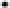 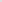 Dodavatel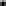 Ottova tiskárna s.r.o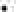 U Stavoservisu 1Praha 10— MalešiceKontaktní osobaOtakar Braidl607 050 430braidl@ottovatiskarna.czlč: 25768646 DIČ: CZ25768646Vystavil:Datum: 24.7.2020Schválil:Dodavatel:Dodavatel:Dodavatel:Odběratel:Odběratel:Ottova tiskárnaOttova tiskárnaOttova tiskárnaIntegrovaná dopravaStředočeského krajeIntegrovaná dopravaStředočeského krajeU Stavoservisu 1U Stavoservisu 1U Stavoservisu 1Sokolovská 100/94Sokolovská 100/94Praha - MalešicePraha - MalešicePraha - Malešice186 OO Praha 8186 OO Praha 8IČO 25768646IČO 25768646IČO 25768646Bankovní spojeníBankovní spojeníBankovní spojeníBankovní spojeníPPF banka:Mariánské náměstí 2 111 21 Praha 1Provozní účet: 2022870006/6000DIČ:CZ05792291IČO: 05792291Provozní účet: 2022870006/6000DIČ:CZ05792291IČO: 05792291Integrovaná doprava @Středočeského kraje, příspěvková organizaceSokolovská fi 00/94 186 OO Praha 6